Name of Journal: World Journal of Clinical CasesManuscript NO: 86076Manuscript Type: ORIGINAL ARTICLERetrospective StudyClinical study of extrahepatic biliary adenomaLi W et al. Extrahepatic biliary adenomaWei Li, Jie Tao, Xiao-Gang Song, Mei-Rong Hou, Kai Qu, Jing-Tao Gu, Xiao-Peng Yan, Bo-Wen Yao, Yuan-Fa Qin, Fang-Fang Dong, Huan-Chen ShaWei Li, Jie Tao, Mei-Rong Hou, Kai Qu, Jing-Tao Gu, Xiao-Peng Yan, Bo-Wen Yao, Fang-Fang Dong, Huan-Chen Sha, Department of Hepatobiliary Surgery, The First Affiliated Hospital of Xi’an Jiaotong University, Xi’an 710061, Shaanxi Province, ChinaXiao-Gang Song, Yuan-Fa Qin, Fang-Fang Dong, Huan-Chen Sha, Department of Hepatobiliary Surgery, East Branch of The First Affiliated Hospital of Xi’an Jiaotong University, Xi’an 710061, Shaanxi Province, ChinaAuthor contributions: Li W, Tao J, and Sha HC contributed to manuscript writing and editing, and data collection; Li W, Tao J, Song XG, Hou MR, Qu K, Gu JT, Yan XP, Yao BW, Qin YF, and Dong FF contributed to data analysis; Sha HC contributed to conceptualization and supervision; and all authors have read and approved the final manuscript.Supported by Natural Science Basic Research Project of Shaanxi Province, No. 2020JM-367.Corresponding author: Huan-Chen Sha, MD, PhD, Chief Doctor, Professor, Surgeon, Department of Hepatobiliary Surgery, The First Affiliated Hospital of Xi’an Jiaotong University, No. 277 West Yanta Road, Xi’an 710061, Shaanxi Province, China. shahuanchen23@163.comReceived: May 30, 2023Revised: July 11, 2023Accepted: Published online: AbstractBACKGROUNDBiliary adenomas that occur in the extrahepatic biliary tree are rare. It is difficult to distinguish it from cholangiocarcinoma or cholangiolithiasis by various imaging examinations, and it is very easy to be misdiagnosed.AIMTo evaluate the cumulative experiences including clinical characteristics and treatments of nine patients diagnosed with extrahepatic biliary adenoma admitted to the First Affiliated Hospital of Xi’an Jiaotong University from 2016 to 2022.METHODSA total of nine patients were included in our study. The laboratory examinations, disease diagnosis, therapy and pathological characteristics, and follow-up of every patients were evaluated.RESULTSOur cohort consisted of six females and three males with an average diagnosis age of 65.1 years (range 46-87). Six extrahepatic biliary adenomas were located in the common bile ducts and three in the hepatic duct. On initial presentation, all of the patients have symptom of biliary origin, including obstructive jaundice (4/9, 44.4%), abdominal pain (6/9, 66.7%), and fever (3/9, 33.3%). Preoperative imaging examination considered bile duct carcinoma in 6 cases and bile duct calculi in 3 cases. All the patients received surgical treatment and were confirmed by pathology as biliary adenoma. The symptoms improved significantly in all 9 patients after surgery. Seven of nine patients recovered well at follow-up without tumor recurrence. One patient died 2 mo after the surgery due to heart failure. One patient developed jaundice again 8 mo after surgery, underwent endoscopic retrograde cholangiopancreatography and biliary stent placement.CONCLUSIONBenign extrahepatic biliary tumors are rare and difficult to diagnosis preoperatively. Intraoperative choledochoscopy and timely biopsy may offer great advantages.Key Words: Adenoma; Extrahepatic biliary tract; Diagnosis; TreatmentLi W, Tao J, Song XG, Hou MR, Qu K, Gu JT, Yan XP, Yao BW, Qin YF, Dong FF, Sha HC. Clinical study of extrahepatic biliary adenoma. World J Clin Cases 2023; In pressCore Tip: Biliary adenomas that occur in the extrahepatic biliary tree are rare. It is difficult to distinguish it from cholangiocarcinoma or cholangiolithiasis by various imaging examinations, and it is very easy to be misdiagnosed. In this study, we present the cumulative experiences including clinical characteristics and treatments of nine patients diagnosed with extrahepatic biliary adenoma admitted to the First Affiliated Hospital of Xi’an Jiaotong University from 2016 to 2022. Benign extrahepatic biliary tumors are rare and difficult to diagnosis preoperatively. Intraoperative choledochoscopy and timely biopsy may offer great advantages.INTRODUCTIONExtrahepatic biliary adenoma is a rare entity arising from extrahepatic duct epithelium. They account for only 6% of all extrahepatic bile duct masses[1]. The main clinical symptoms are jaundice, pruritus, fever, abdominal pain and acute cholangitis, due to tumor enlargement or blockage of the biliary tract fragment[2]. The imaging examination findings may include extrahepatic or/and intrahepatic duct dilation, soft tissue density in the bile duct, or thickening and enhancement of the bile duct wall. However, these features are not typical and of limited use in differential diagnosis[2,3]. Clinically, preoperative diagnosis of extrahepatic biliary adenoma is rare and easily misdiagnosed as cholangiocarcinoma or cholangiolithiasis[4,5].This paper summarizes the clinical characteristics of nine patients with extrahepatic biliary adenoma followed at our hospital during the past 6 years. Our cumulative experiences may help clinicians to better recognize, diagnose and treat this disease.MATERIALS AND METHODSThis study has been approved by the Ethics Committee of the First Affiliated Hospital of Xi’an Jiaotong University and conducted in accordance with the approved guidelines. The informed consent was obtained from all subjects and/or their legal guardian(s). We reviewed the database and collected nine cases of extrahepatic biliary adenoma from 2016 to 2022. Patients with clinical presentations of obstructive jaundice, abdominal pain, chill and fever, cholangitis, and a pathological diagnosis of biliary adenoma were included in this cohort. The medical records of the included patients were reviewed. Tumor information were obtained from computed tomography (CT) scan or magnetic resonance cholangiopancreatography (MRCP) measurements. Follow-up data, including patients’ follow-up status and symptoms recovery, were acquired from hospital medical records or telephone interviews with patients, family members or general practitioners.RESULTSCase presentationThe nine patients consisted of six females (66.7%) and three males (33.3%) with an average diagnosis age of 65.1 years (ranged from 46 to 87) (Table 1). As for the location of extrahepatic biliary adenomas, six of them were located in the common bile duct (66.7%) and three in the hepatic duct (33.3 %). The main symptoms of all the nine patients with extrahepatic biliary adenoma in the present study are presented in Table 1. All of the patients have symptoms of biliary origin, including obstructive jaundice (4/9, 44.4%), abdominal pain (6/9, 66.7%), chill and fever (3/9, 33.3%). However, these clinical features are of limited use in differential diagnosis.Examinations and disease diagnosisThe patients’ laboratory test results were as follows: As for the liver function tests, six of nine patients showed an elevated aspartate transaminase level ranging from 58 to 470 U/L (normal ≤ 40), five of nine patients showed an increased alanine transaminase level ranging from 63 to 253 U/L (normal ≤ 40), eight of nine patients showed an elevated γ-glutamyl transpeptidase level ranging from 85 to 1143 U/L (normal 10-60), six of nine patients showed an elevated alkaline phosphatase level ranging from 144 to 804 U/L (normal 45-125), four of nine patients showed an elevated total bilirubin (TBIL) level ranging from 32.8 to 195 /μmol/L (normal 3.4-17.1), four of nine patients showed an elevated direct (conjugated) bilirubin level ranging from 32.8-195 /μmol/L (normal ≤ 3.4). Tumor marker tests showed that carbohydrate antigen 19-9 was elevated in case 2 (45.3 U/mL) and case 3 (3808 U/mL) with normal level ≤ 39 U/mL. Other tumor markers, including cancer antigen 125 and carcinoembryonic antigen, were normal. Tests for hepatitis B and C virus were negative in all patients.Upon diagnosis, the biliary lesions were identified by abdominal enhanced CT in 8 of 9 cases, MRCP in 7 of 9 cases and ultrasonography in all cases in our patient cohort. Preoperative imaging examinations considered that 6 cases were cholangiocarcinoma and 3 cases were cholangiolithiasis. On the basis of MRCP finding, gallbladder and common bile duct stones were suspected in case 1, while multiple hepatic exterior and interior calculus of bile duct were suspected in case 3 (Figure 1). Distal cholangiocarcinoma and hilar cholangiocarcinoma were suspected in case 5 and case 9, respectively, because of the intra- and extra-hepatic bile duct dilatation and mass in the extrahepatic bile duct (Figure 2). Contrast-enhanced CT revealed a mild enhancement of the mass in arterial phase, along with an enhanced drop or maintenance of enhancement in venous phase (Figure 3). Case 4 and 9 were suspicious for cholangiocarcinoma of the hilar bile duct, while case 2, 5, 6 and 8 were suspicious for cholangiocarcinoma of the distal bile duct.Therapy and pathological characteristicsThe available treatment modalities used in our patients are presented in Table 1. All the cases received surgical resection [8 in our hospital, 1 in the other hospital (case 3)], involving pancreaticoduodenectomy (PD) (3/9) (Figure 4), partial resection of bile duct and Roux-en-Y hepatojejunostomy (3/9), local lesion resection and T-tube drainage (2/9), local lesion biopsy (direct cholangioscopy with multiple biopsies revealed biliary papillomatosis) and T-tube drainage (1/9). For all the 9 patients, biliary symptoms were improved after the surgery.Histological examination (hematoxylin-eosin staining) of surgical specimens revealed adenomas (Figure 5). Histopathologic subtypes from pathological examination results showed that there were 9 cases of simple adenoma tissues (3 papillary adenoma, 4 tubular adenoma and 2 tubulovillous adenoma), 4 cases of mild dysplasia, and 2 cases of moderate to severe dysplasia. The location of adenomas was in the common bile duct (6/9, 66.7%) and common hepatic duct (2/9, 22.2%). One case (1/9, 11.1 %) involved multiple ducts in continuity. Follow-upMost of the patients had good outcomes and recovered well at follow-up without tumor recurrence (7/9, 77.8%). Long-term follow-up (> 1 year) and short-term follow-up (< 1 year) were in 6 and 3 cases, respectively. By the time of follow-up in April 2023, one patient had died 2 mo after the surgery due to heart failure (case 7). Another patient developed jaundice again after pulling out the T-tube. The obstruction was caused by hilar bile duct obstruction. Subsequently she underwent endoscopic retrograde cholangiopancreatography (ERCP) with plastic stent insertion for the management biliary obstruction (case 3). The longest follow-up were 6 years and the patients (cases 5 and 6) still alive without tumor recurrence.DISCUSSIONBenign tumors of extrahepatic bile duct are less common than malignant tumors. They used to be divided into five different types: Tubular, papillary, tubulopapillary, biliary cystadenomab and papillomatosis[6]. In 2019, the World Health Organization classification divides benign epithelial gallbladder and extrahepatic bile duct tumors into adenoma, biliary intraepithelial neoplasia, intracystic papillary neoplasm and intraductal papillary neoplasm of the bile ducts[7]. Extrahepatic biliary adenoma appears to be a disease of older patients, with greater frequency in the sixth decade of human life[2]. The pathogenesis of this disease is not completely understood. It is uncertain whether it is a reactive, hamartomatous, or neoplastic lesion[8].Early diagnosis is a great challenge because extrahepatic bile duct adenoma does not appear obvious symptoms before the bile duct is blocked by the tumor completely[3]. The most common presenting signs were obstructive jaundice, abdominal pain, fever, cholangitis and abnormal liver function[2,3,6]. However, these atypical symptoms cannot be distinguished from other diseases that cause biliary obstruction, such as cholangiocarcinoma and cholangiolithiasis. Abdominal ultrasound, contrast-enhanced CT scan or MRCP may reveal the dilatation of the intra- or/and extrahepatic bile ducts, a mild enhancement of the soft tissue densities in the bile ducts, or thickened bile duct walls. But these lesions radiologically could mimic carcinoma and choledocholithiasis[4,9]. ERCP combined with choledochoscopy may be an effective diagnostic method, with the unique advantage of obtaining tissue for histopathological analysis[3]. However, sometimes preoperative diagnosis might still not be achieved in spite of repeated ERCP with brush cytology or choledochoscopy with biopsy[10]. In such cases, surgical treatment is necessary.Surgical resection might be appropriate in patients with apparently localized disease or biliary obstruction. Local endoscopic resection (papillectomy) with sphincterotomy can be successfully carried out in distal intraductal adenomas[11]. Radical resection should be recommended if a malignant tumor is suspected or the tumor exceeds 20 mm[12]. PD should be selected for patients involving cancer of the distal common bile ducts. While local bile duct resection with Roux-en-Y reconstruction might also be curative for high-risk patients who are considered to have benign tumors[6,12]. Liver transplantation is the only curative treatment for patients with diffused biliary papillomatosis. A combination of liver transplantation and PD might be an effective treatment strategy for diffused lesions[3,13].Histopathology is a gold standard in diagnosis of adenoma. Multiple biopsies are required because of the variation of atypical/dysplasia in the lesion or the development of adenocarcinoma[2]. Differentiating biliary adenoma from cholangiolocarcinoma remains a potential challenge, and immunostaining for high mobility group protein A2, thymus cell antigen 1, forkhead box protein P1, forkhead box class O 3a and desmogleins may be helpful[14-16].CONCLUSIONAlthough adenoma is a rare extrahepatic biliary benign tumor, it should be considered in the differential diagnosis of patients with obstructive jaundice or cholangitis. Since there are no special clinical or radiologic features have been described to distinguish it from cholangiocarcinoma or cholangiolithiasis, surgical intervention including cholangioscopy with biopsy is very effective for diagnosis and treatment.ARTICLE HIGHLIGHTSResearch backgroundBiliary adenomas occurring in extrahepatic biliary trees are rare. Various imaging tests are difficult to distinguish from cholangiocarcinoma or cholangiolithiasis.Research motivationAs a rare benign tumor, extrahepatic biliary adenoma is very easy to be misdiagnosed.Research objectivesTo summarize the clinical characteristics and treatment experience of nine patients with extrahepatic biliary adenoma in the First Affiliated Hospital of Xi’an Jiaotong University from 2016 to 2022.Research methodsOur study included a total of 9 patients. Laboratory examination, disease diagnosis, treatment, pathological features and follow-up of each patient were evaluated.Research resultsOur cohort included 6 women and 3 men with a mean age of diagnosis of 65.1 years (range 46-87). Six cases of extrahepatic biliary adenomas were located in the common bile duct and 3 in the hepatic duct. All patients had biliary symptoms at first, including obstructive jaundice (4/9, 44.4%), abdominal pain (6/9, 66.7%), and fever (3/9, 33.3%). Preoperative imaging showed cholangiocarcinoma in 6 cases and cholangiolithiasis in 3 cases. All patients underwent surgical treatment and were pathologically confirmed as biliary adenomas. The postoperative symptoms of all the 9 patients were significantly improved. Seven of the 9 patients recovered well after surgery without tumor recurrence. One patient died of heart failure 2 mo after surgery. Jaundice recurred in 1 patient 8 mo after surgery, and endoscopic retrograde cholangiopancreatography and biliary stent placement were performed.Research conclusionsBenign extrahepatic biliary tumors are rare and difficult to diagnosis preoperatively. Intraoperative choledochoscopy and timely biopsy may offer great advantages.Research perspectivesThe differential diagnosis of obstructive jaundice or cholangitis should be taken into account with extrahepatic biliary adenoma. Since cholangiocarcinoma and cholangiolithiasis do not have clear clinical and imaging features to distinguish them from extrahepatic biliary adenoma, surgical interventions including cholangiographic biopsy are very effective in diagnosis and treatment.REFERENCES1 Munshi AG, Hassan MA. Common bile duct adenoma: case report and brief review of literature. Surg Laparosc Endosc Percutan Tech 2010; 20: e193-e194 [PMID: 21150400 DOI: 10.1097/SLE.0b013e3181f93733]2 Harvey SC. DNA structural dynamics: longitudinal breathing as a possible mechanism for the B in equilibrium Z transition. Nucleic Acids Res 1983; 11: 4867-4878 [PMID: 6878036 DOI: 10.1055/s-0041-107897]3 Xiao Y, Zhao J, Wu H, Xie KL, Wan Y, Xu XW, Zhang YG. Surgical treatment of malignant biliary papillomatosis invading adjacent organs: A case report. World J Clin Cases 2019; 7: 253-259 [PMID: 30705903 DOI: 10.12998/wjcc.v7.i2.253]4 Morris-Stiff GJ, Senda Y, Verbeke CS, Lodge PA. Papillary adenoma arising in the left hepatic duct: an unusual tumour in an uncommon location. Eur J Gastroenterol Hepatol 2010; 22: 886-888 [PMID: 20545030 DOI: 10.1097/meg.0b013e3283392a62]5 Kim WJ, Hwang S, Lee YJ, Kim KH, Park KM, Ahn CS, Moon DB, Ha TY, Song GW, Jung DH, Park GC, Kim MH, Lee SK, Seo DW, Park do H, Lee SS, Lee SG. Clinicopathological Features and Long-Term Outcomes of Intraductal Papillary Neoplasms of the Intrahepatic Bile Duct. J Gastrointest Surg 2016; 20: 1368-1375 [PMID: 26873016 DOI: 10.1007/s11605-016-3103-5]6 Čekas K, Rudaitis V, Beiša V, Jotautas V, Rutkauskaitė D, Meškauskas R, Stratilatovas E. Common bile duct villous adenoma: a case report and review of the literature. J Med Case Rep 2016; 10: 18 [PMID: 26795920 DOI: 10.1186/s13256-015-0789-z]7 Nagtegaal ID, Odze RD, Klimstra D, Paradis V, Rugge M, Schirmacher P, Washington KM, Carneiro F, Cree IA; WHO Classification of Tumours Editorial Board. The 2019 WHO classification of tumours of the digestive system. Histopathology 2020; 76: 182-188 [PMID: 31433515 DOI: 10.1111/his.13975]8 Gonzalez RS, Raza A, Propst R, Adeyi O, Bateman J, Sopha SC, Shaw J, Auerbach A. Recent Advances in Digestive Tract Tumors: Updates From the 5th Edition of the World Health Organization "Blue Book". Arch Pathol Lab Med 2021; 145: 607-626 [PMID: 32886739 DOI: 10.5858/arpa.2020-0047-RA]9 Yusif-Zade K, Musayev J, Yeler M. Tubulopapillary adenoma of the common bile duct presenting with jaundice. Ulus Cerrahi Derg 2016; 32: 226-228 [PMID: 27528819 DOI: 10.5152/UCD.2015.2953]10 Sotona O, Cecka F, Neoral C, Ferko A, Rejchrt S, Podhola M, Subrt Z, Jon B. Papillary adenoma of the extrahepatic biliary tract--a rare cause of obstructive jaundice. Acta Gastroenterol Belg 2010; 73: 270-273 [PMID: 20690568]11 Bohnacker S, Soehendra N, Maguchi H, Chung JB, Howell DA. Endoscopic resection of benign tumors of the papilla of vater. Endoscopy 2006; 38: 521-525 [PMID: 16767591 DOI: 10.1055/s-2006-925263]12 Kim BS, Joo SH, Joo KR. Carcinoma in situ arising in a tubulovillous adenoma of the distal common bile duct: a case report. World J Gastroenterol 2008; 14: 4705-4708 [PMID: 18698689 DOI: 10.3748/wjg.14.4705]13 Imvrios G, Papanikolaou V, Lalountas M, Patsiaoura K, Giakoustidis D, Fouzas I, Anagnostara E, Antoniadis N, Takoudas D. Papillomatosis of intra- and extrahepatic biliary tree: Successful treatment with liver transplantation. Liver Transpl 2007; 13: 1045-1048 [PMID: 17600352 DOI: 10.1002/Lt.21207]14 He J, Yang Z, Wu Z, Wang L, Xu S, Zou Q, Yuan Y, Li D. Expression of FOXP1 and FOXO3a in extrahepatic cholangiocarcinoma and the implications in clinicopathological significance and prognosis. Onco Targets Ther 2019; 12: 2955-2965 [PMID: 31114239 DOI: 10.2147/OTT.S197001]15 Liu R, Yang Z, Huang S, Li D, Zou Q, Yuan Y. The expressions of HMGA2 and Thy1 in extrahepatic cholangiocarcinoma and their clinicopathological significances. Surg Oncol 2019; 29: 41-47 [PMID: 31196492 DOI: 10.1016/j.suronc.2019.01.013]16 Xu S, Huang S, Li D, Zou Q, Yuan Y, Yang Z. Negative Expression of DSG1 and DSG2, as Prognostic Biomarkers, Impacts on the Overall Survival in Patients with Extrahepatic Cholangiocarcinoma. Anal Cell Pathol (Amst) 2020; 2020: 9831646 [PMID: 32850288 DOI: 10.1155/2020/9831646]FootnotesInstitutional review board statement: This study was reviewed and approved by the Ethics Committee of the Xi’an Jiaotong University the First Affiliated Hospital.Informed consent statement: Informed written consent was obtained from the patient for publication of this report and any accompanying images.Conflict-of-interest statement: All the authors report no relevant conflicts of interest for this article.Data sharing statement: No additional data are available.Open-Access: This article is an open-access article that was selected by an in-house editor and fully peer-reviewed by external reviewers. It is distributed in accordance with the Creative Commons Attribution NonCommercial (CC BY-NC 4.0) license, which permits others to distribute, remix, adapt, build upon this work non-commercially, and license their derivative works on different terms, provided the original work is properly cited and the use is non-commercial. See: https://creativecommons.org/Licenses/by-nc/4.0/Provenance and peer review: Unsolicited article; Externally peer reviewed.Peer-review model: Single blindPeer-review started: May 30, 2023First decision: July 4, 2023Article in press: Specialty type: Medicine, research and experimentalCountry/Territory of origin: ChinaPeer-review report’s scientific quality classificationGrade A (Excellent): 0Grade B (Very good): BGrade C (Good): CGrade D (Fair): DGrade E (Poor): 0P-Reviewer: Aoki H, Japan; Ker CG, Taiwan; Yildiz K, Turkey S-Editor: Wang JJ L-Editor: A P-Editor:Figure Legends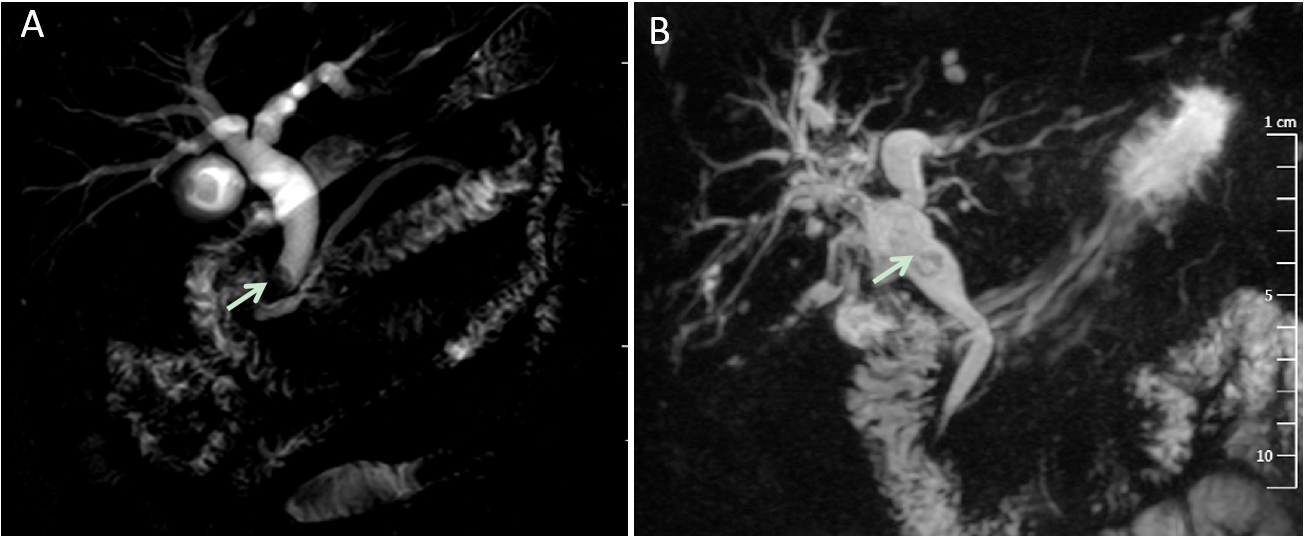 Figure 1 Adenoma of the bile duct that mimic biliary stone disease on magnetic resonance cholangiopancreatography. A: Gallstones, the dilatation of intra- and extra-hepatic bile duct and filling defect at the end of common bile duct; B: Multiple filling defects of hilar bile duct with dilatation of intrahepatic bile duct. The arrow symbols point to the adenomas.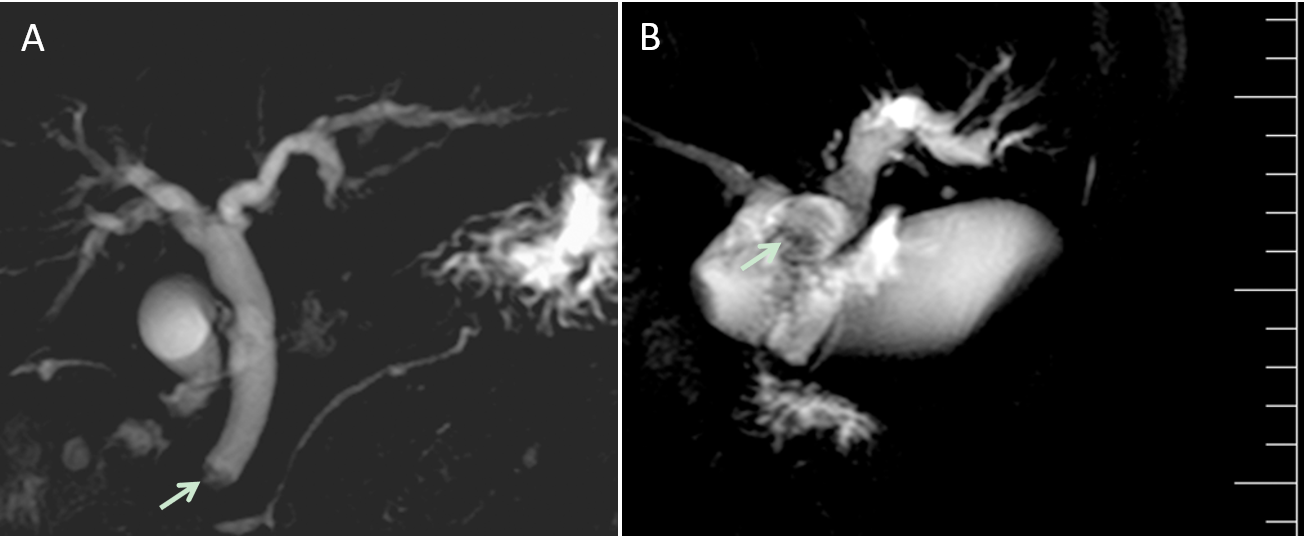 Figure 2 Adenoma of the bile duct that mimic cholangiocarcinoma on magnetic resonance cholangiopancreatography. A: A mass at the end of common bile duct with the dilatation of common bile duct; B: The mass within the left and common hepatic ducts. The arrow symbols point to adenomas.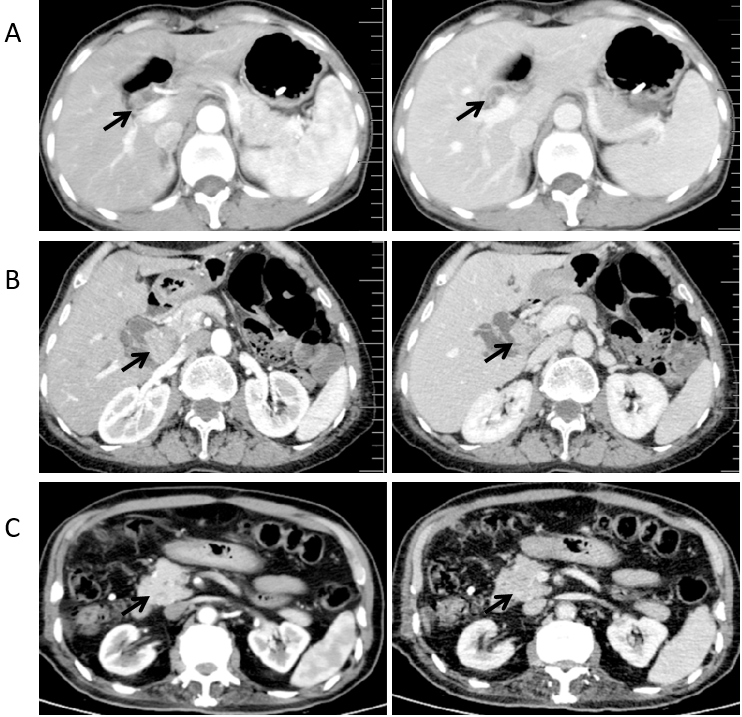 Figure 3 Contrast-enhanced computed tomography scan of extrahepatic biliary adenoma. A-C: Contrast-enhanced computed tomography scan shows dilatation of the intrahepatic or extra-hepatic bile duct with a slightly enhancement of the mass in left hepatic duct (A), hilar bile duct (B) and distal common bile duct (C). The arrow symbols point to adenomas.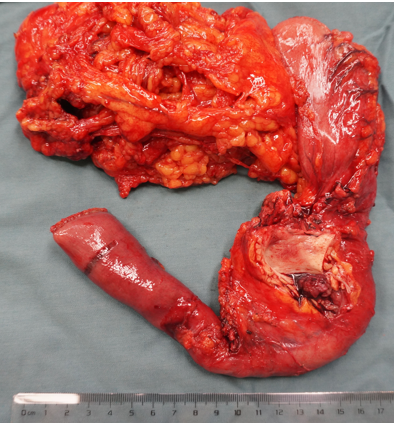 Figure 4 The macroscopic images of extrahepatic biliary adenoma. The resected specimen shows a tumor at the distal common bile duct (pancreaticoduodenectomy).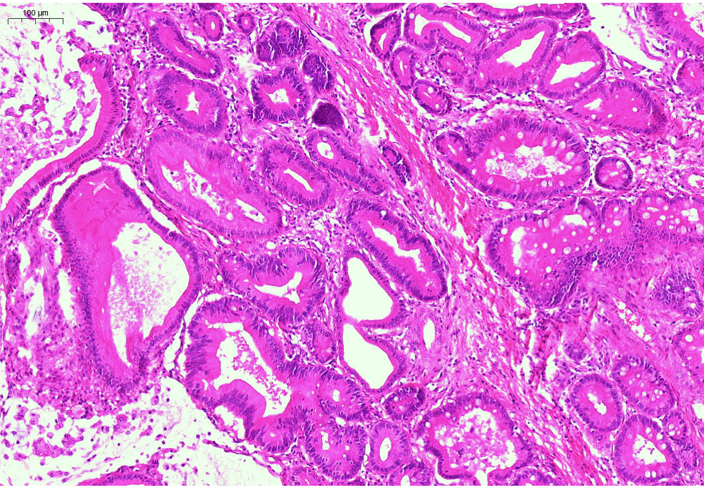 Figure 5 Histological examination of the resected specimen. Hematoxylin and eosin staining shows adenoma (× 200).Table 1 Cases of extrahepatic biliary adenoma including their clinical presentation, histology and treatmentCBD: Common bile duct; ERCP: Endoscopic retrograde cholangiopancreatography.PatientMale/femaleAge, yrLocationPresentationPreoperative diagnosisTreatmentSize (cm)/number of tumorsHistologyOutcome1Male87Distal CBDChills, feverCholedocholithiasisLocal excision and T-tube drainage0.6 cm × 0.5 cm/1Papillary adenomaWell at 2 yr after surgery2Male78Distal CBDPainless jaundiceDistal cholangiocarcinomaPancreaticoduodenectomy1.2 cm × 1 cm/1Papillary adenomaWell at 7 mo after surgery3Female58Common hepatic duct, right and left intrahepatic ductsAbdominal pain, jaundice, dark urineMultiple hepatic exterior and interior calculus of bile ductLocal lesion biopsy and T-tube drainage2 cm × 0.8 cm (biggest)/severalPapillary adenoma (biliary papillomatosis)8 mo after surgery, jaundice, ERCP + plastic biliary stent4Female46Common hepatic ductAbdominal pain, jaundiceHilar cholangiocarcinomaLocal excision, Roux-en-Y hepatojejunostomy1 cm × 0.8 cm/1Tubulovillous adenomaWell at 3 yr after surgery5Male60Distal CBDAbdominal pain and distentionDistal cholangiocarcinomaPancreaticoduodenectomy1 cm × 1 cm/1Tubular adenomaWell at 6 yr after surgery6Female64Distal CBDAbdominal pain, fever, nausea and vomitingCommon bile duct neoplasmsLocal excision, Roux-en-Y hepatojejunostomy1 cm × 1.2 cm/1Tubular adenomaWell at 6 yr after surgery7Female82Distal CBDAbdominal pain, fever, nausea and vomitingCholedocholithiasisLocal excision and T-tube drainage0.9 cm × 0.7 cm/1Tubular adenomaDied after 2 mo due to heart failure8Female49Distal CBDPainless jaundiceDistal cholangiocarcinomaPancreaticoduodenectomy2 cm × 2 cm/1Tubulovillous adenomaWell at 4 yr after surgery9Female62Left hepatic and common hepatic ductsAbdominal pain, and feverHilar cholangiocarcinomaLocal excision, Roux-en-Y hepatojejunostomy3 cm × 2 cm/1Tubular adenomaWell at 5 yr after surgery